Fondazione di Religione Angeli CustodiScuola dell’Infanzia Sacra Famiglia Via Cavour, 14 Rocca San Casciano 47017 (FC)“Caccia al tesoro… scopriamo i tesori della nostra scuola!!”CENTRO ESTIVO 2024 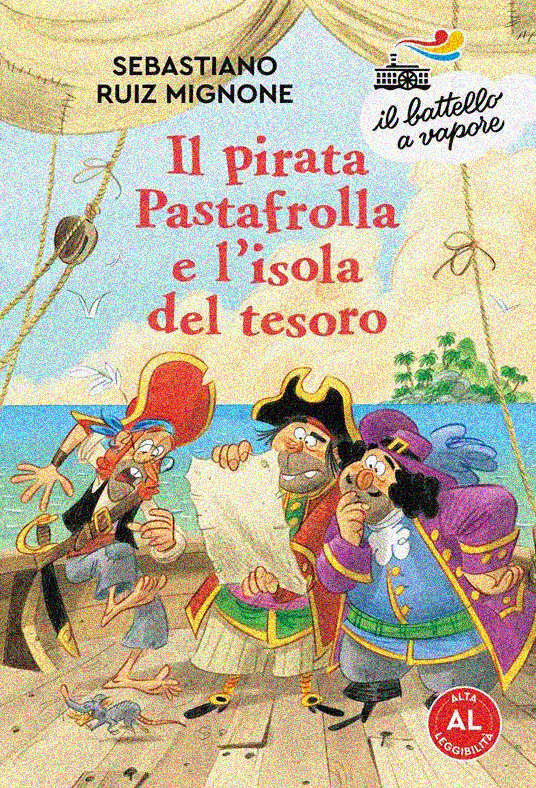                              Fino alle ore 14,30           SEZIONE NIDO/PRIMAVERA          € 125,00 A SETTIIMANA      SEZIONI MATERNA                  € 95,00 A SETTIMANAL’ISCRIZIONE, PER MOTIVI ORGANIZZATIVI, DEVE ESSERE EFFETTUATA ENTRO IL 24 MAGGIO  2024, PER QUANTO RIGUARDA IL SALDO TOTALE DI TUTTE LE SETTIMANE RICHIESTE, VERRA’ ADDEBITATO IL GIORNO 05 LUGLIO ’24 TRAMITE RID.LE EVENTUALI DISDETTE DAL CENTRO ESTIVO NON PREVEDONO IL RIMBORSO DELLA RETTA GIA’ VERSATA, IN QUANTO IL PERSONALE TENUTO IN FORZA DALLA SCUOLA E’ CALCOLATO IN BASE AL NUMERO DEGLI ISCRITTI.                 MODULO DI ISCRIZIONE Scuola dell’Infanzia Don Vaienti                                          Frequenza          I° settimana  dal 01 LUGLIO al  05  LUGLIO            o                     	II° settimana  dal 08  LUGLIO al  12 LUGLIO            o                     III° settimana  dal 15 LUGLIO al 19 LUGLIO              o                  IV° settimana dal 22 LUGLIO al 26 LUGLIO              o                IO SOTTOSCRITTO/A____________________________________________________________RICHIEDO L’ISCRIZIONE AL CENTRO ESTIVO DELLA SCUOLA PER MIO/A FIGLIO/A PER L’ESTATE 2024:NOME____________________COGNOME_____________________DATA DI NASCITA__________INDIRIZZO________________________________________________________________________LOCALITA’____________________________________TEL________________________________CELL______________________________________________________________________________FIRMA DEL GENITORE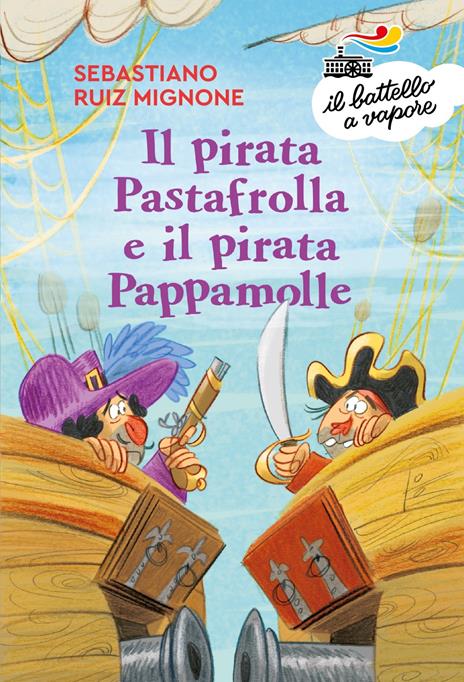 LE FAMIGLIE DEI BAMBINI CHE FREQUENTANO LE SEZIONI DI MATERNA POSSONO USUFRUIRE DEL VOUCHER REGIONALE RETTE 2024 PER LE FAMIGLIE FACENDO RICHIESTA AL COMUNE DI RESIDENZA.Chi può fare domanda?Anche per il 2024 viene confermato l’impegno della giunta regionale  ai nuclei familiari che optano per i Centri estivi. Le risorse che verranno ripartite tra i Comuni e le Unioni comunali dell’intero territorio , saranno rivolte a famiglie (anche affidatarie) con figli dai 3 ai 13 anni (17 se con disabilità certificata), quindi nati dal 2011 al 2021 in cui uno, in caso di famiglie monogenitoriali, o entrambi i genitori risultino occupati e residenti in Emilia-Romagna. I genitori potranno contare su un contributo massimo di 300 euro a figlio, nel limite di 100 euro a settimana, per la frequenza ai Centri estivi. I contributi concorreranno alla copertura totale o parziale, in funzione del costo effettivo, della rata di frequenza settimanaleCome?Per fare richiesta è necessario presentare l’attestazione Isee 2024 o, in alternativa per chi non ne fosse in possesso, quella 2023, con limite massimo di reddito entro i 24mila euro. Inoltre, potranno essere ammessi al contributo per l’abbattimento della quota di iscrizione i bambini e i ragazzi con disabilità certificata ai sensi della Legge 104/1992 di età compresa tra i 3 e i 17 anni (nati all’01/01/2007 ed entro il 31/12/2021) indipendentemente dall’attestazione Isee delle famiglie